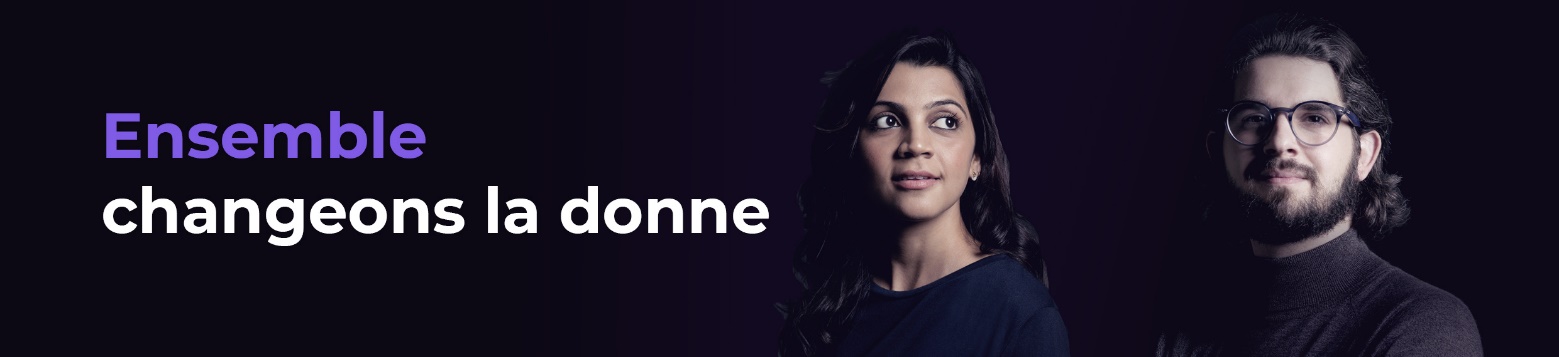 Description de l’offrePréparateur Méthodes Assemblage structure aéro H/FAéronautiqueNotre activitéSoyez vous-même.Devenez qui vous voulez.EXPLEO, acteur mondial de l’ingénierie, de la technologie et du conseil, Expleo accompagne des entreprises reconnues dans leur innovation afin d’accélérer leur réussite.Nous nous s’appuyons sur plus de 40 ans d’expérience dans le développement de produits complexes, l’optimisation des processus de fabrication et la performance des systèmes d’information. Notre expérience sectorielle nous permet d’apporter à nos clients une expertise approfondie propre à stimuler l’innovation à chaque étape de la chaîne de valeur. Le groupe réalise un chiffre d’affaires annuel d’un milliard d’euros. Expleo est un groupe responsable qui s’engage à placer l’éthique et la diversité au centre de ses pratiques, ainsi qu’à œuvrer pour une société plus durable et plus sûre. Chez Expleo épanouissez-vous au cœur d’une communauté de 17 000 collaborateurs hautement qualifiés qui fournissent des solutions à forte valeur ajoutée dans 30 pays.« À compétences égales, une attention particulière sera accordée aux candidatures des travailleurs handicapés et autres bénéficiaires de l’obligation d’emploi de l’article L. 5212-2 du code du travail. »Notre offreDescriptif du poste : Dans le cadre de notre développement chez un de nos clients, acteurs majeurs de l'industrie aéronautique, nous recherchons un.e Préparateur.trice Méthodes H/F. Vous serez notamment chargé(e) des activités suivantes :Etablir les données techniques production,Garantir que les lancements/ordonnancements des productions sont conformes,Fournir les fiches techniques à jour,Support technique du client interne, l'atelier,Prendre en compte et industrialiser les modifications,Finaliser les dossiers techniques par des mises à jour :Rédaction de fiches techniques, nomenclatures et gammes de fabrication,Participer quotidiennement à la réunion des litiges,Réaliser le dossier de réparations suite à dérogation et s’assurer de sa prise en compte,Alimenter le système de suivi des non-conformités.Profil souhaitéProfil Technicien à dominante Mécanique, rapidement opérationnel pour prendre les sujets en totale autonomie immédiatement, et avec un état d'esprit porté sur l'amélioration continue. Humilité, esprit d’équipe, ouverture d’esprit, bon communiquant, rigoureux, Curieux, méthodique, doté d’une capacité d’analyse et force de propositions.Une expérience Assemblage Structure Aéronautique est un vrai plus mais à minima une expérience assemblage mécanique.Une expérience sur les programmes 320/330 est un plusUne connaissance de l'ERP SAP est exigéeDes connaissances en outils de conception CAO (Catia V5) sont un plusBonnes capacités relationnelles et capacité à travailler en équipePoste en CDI, basé à Nantes (44) ou Rochefort (17).    Dans le cadre du bien-être au travail, Expleo France s’engage à proposer :Une attention particulière au développement personnel et à l’accompagnement de ses employés en leur permettant d'élargir leurs compétences et de prendre part à des projets stimulantsUn environnement de travail expert en collaboration avec ses clients et ses pairs permettant aux idées les plus audacieuses de prendre vie Des projets de haute qualité et performants ayant un impact environnemental et humain positif Un cadre de travail tourné vers l’international en parallèle d’un réseau local fortRejoignez-nous et saisissez l’opportunité d’intégrer un groupe leader dans l’ingénierie industrielle qui vous donnera les moyens d’accomplir vos missions et de donner une nouvelle dimension à votre carrière !Pour plus d’informations : expleo.com
Suivez @ExpleoGroup sur Twitter et LinkedInLa localisation du poste n’est qu’indicative, une mobilité géographique sur le territoire nationale est requise si la mission client le demande ou si une nouvelle mission est demandée. Maîtriser l’intégralité des compétences techniques précitées n’est pas un prérequis, nous sommes en mesure de vous former. Discutons ensemble et venez écrire la nouvelle page de votre carrière dans notre groupe !Envoyer votre candidature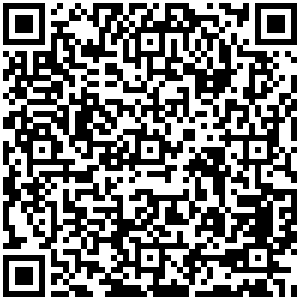 Préparateur méthodes H/F in Rochefort, Charente-Maritime | Careers at Rochefort, Charente-Maritime, FR (icims.com)